PLEASE NOTE THAT THE PLAYSCHEME OPENING HOURS HAVE NOW CHANGED TO 08:30-17:30PLEASE NOTE THAT THE PLAYSCHEME OPENING HOURS HAVE NOW CHANGED TO 08:30-17:30Reminder: Please provide your child with a packed lunch including a cool pack and drinks bottle, seasonally appropriate clothing, spare clothing and sunscreen during hot weather.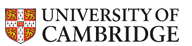 University of Cambridge Holiday Playscheme  Booking Form Summer Playscheme 2016Blue Team at St Mary’s SiteSt Mary’s Junior School, Chaucer Road, Cambridge CB2 7EBUniversity of Cambridge Holiday Playscheme  Booking Form Summer Playscheme 2016Blue Team at St Mary’s SiteSt Mary’s Junior School, Chaucer Road, Cambridge CB2 7EBChild/ren SurnameParent/carer full name (please use the same name as that on the registration form)Deadlines and Booking InformationPlaces can only be booked by Registered users – please submit a 2016 Registration form if you have not yet done so  Registrations and Bookings may be submitted via email to Playscheme@admin.cam.ac.uk Priority Booking: 7 June – 26 June 2016Those eligible for priority booking include Cambridge University staff and students, Cambridge Assessment staff, Cambridge University Press staff, College Staff/CTO as well as staff and parents of children attending St Mary’s School and Chesterton Community College.General Public Booking: 27 June – 14 July 2016ADVANCE BOOKING CLOSES ON 14 JULY 2016 (THURSDAY) AT 13:00No booking forms, amendments or cancellations will be accepted after the close of advance booking. If you still wish to book a place after advance booking has closed you will need to contact the sites directly during the holiday. RatesThe discounted rate is for University of Cambridge staff and students, Cambridge Assessment Staff, and Cambridge University Press staff.Staff and teaching officers at a University of Cambridge college are entitled to a 10% discount off the full rate.Employees of the venues at which Playscheme is operating this holiday are entitled to a 10% discount off the full rate. The prices in brackets are the costs after advance booking has closed. These include an additional fee of £2.50.Details of how to pay will be provided in booking confirmationChild InitialForenameSurnameDate of birthAgeThe Summer Playscheme will run at St Mary’s from 22 July – 19 August 2016.Please complete an Early Summer Playscheme Booking Form for the period 11 July – 21 July 2016.Playscheme will run at Chesterton from 22 July – 26 August. On 26 August Playscheme will close early at 13:00.Please complete a separate Chesterton booking form if you would like your children to attend at Chesterton from 22 August – 26 August 2016.Please enter your child/ren’s initials below to indicate the sessions you wish them to attend.The Summer Playscheme will run at St Mary’s from 22 July – 19 August 2016.Please complete an Early Summer Playscheme Booking Form for the period 11 July – 21 July 2016.Playscheme will run at Chesterton from 22 July – 26 August. On 26 August Playscheme will close early at 13:00.Please complete a separate Chesterton booking form if you would like your children to attend at Chesterton from 22 August – 26 August 2016.Please enter your child/ren’s initials below to indicate the sessions you wish them to attend.The Summer Playscheme will run at St Mary’s from 22 July – 19 August 2016.Please complete an Early Summer Playscheme Booking Form for the period 11 July – 21 July 2016.Playscheme will run at Chesterton from 22 July – 26 August. On 26 August Playscheme will close early at 13:00.Please complete a separate Chesterton booking form if you would like your children to attend at Chesterton from 22 August – 26 August 2016.Please enter your child/ren’s initials below to indicate the sessions you wish them to attend.The Summer Playscheme will run at St Mary’s from 22 July – 19 August 2016.Please complete an Early Summer Playscheme Booking Form for the period 11 July – 21 July 2016.Playscheme will run at Chesterton from 22 July – 26 August. On 26 August Playscheme will close early at 13:00.Please complete a separate Chesterton booking form if you would like your children to attend at Chesterton from 22 August – 26 August 2016.Please enter your child/ren’s initials below to indicate the sessions you wish them to attend.The Summer Playscheme will run at St Mary’s from 22 July – 19 August 2016.Please complete an Early Summer Playscheme Booking Form for the period 11 July – 21 July 2016.Playscheme will run at Chesterton from 22 July – 26 August. On 26 August Playscheme will close early at 13:00.Please complete a separate Chesterton booking form if you would like your children to attend at Chesterton from 22 August – 26 August 2016.Please enter your child/ren’s initials below to indicate the sessions you wish them to attend.The Summer Playscheme will run at St Mary’s from 22 July – 19 August 2016.Please complete an Early Summer Playscheme Booking Form for the period 11 July – 21 July 2016.Playscheme will run at Chesterton from 22 July – 26 August. On 26 August Playscheme will close early at 13:00.Please complete a separate Chesterton booking form if you would like your children to attend at Chesterton from 22 August – 26 August 2016.Please enter your child/ren’s initials below to indicate the sessions you wish them to attend.The Summer Playscheme will run at St Mary’s from 22 July – 19 August 2016.Please complete an Early Summer Playscheme Booking Form for the period 11 July – 21 July 2016.Playscheme will run at Chesterton from 22 July – 26 August. On 26 August Playscheme will close early at 13:00.Please complete a separate Chesterton booking form if you would like your children to attend at Chesterton from 22 August – 26 August 2016.Please enter your child/ren’s initials below to indicate the sessions you wish them to attend.The Summer Playscheme will run at St Mary’s from 22 July – 19 August 2016.Please complete an Early Summer Playscheme Booking Form for the period 11 July – 21 July 2016.Playscheme will run at Chesterton from 22 July – 26 August. On 26 August Playscheme will close early at 13:00.Please complete a separate Chesterton booking form if you would like your children to attend at Chesterton from 22 August – 26 August 2016.Please enter your child/ren’s initials below to indicate the sessions you wish them to attend.Week 1Week 1Full DayFull DayWeek 2Week 2Full DayFull DayWeek 1Week 1Half Day MorningHalf Day AfternoonWeek 2Week 2Half Day MorningHalf Day AfternoonWeek 1Week 10830-13001230-1730Week 2Week 20830-13001230-1730Mon11EARLY SUMMEREARLY SUMMERMon18EARLY SUMMEREARLY SUMMERTue12EARLY SUMMEREARLY SUMMERTue19EARLY SUMMEREARLY SUMMERWed13EARLY SUMMEREARLY SUMMERWed20EARLY SUMMEREARLY SUMMERThurs14EARLY SUMMEREARLY SUMMERThurs21EARLY SUMMEREARLY SUMMERFri15EARLY SUMMEREARLY SUMMERFri22Week 3Week 3Full DayFull DayWeek 4Week 4Full DayFull DayWeek 3Week 3Half Day MorningHalf Day AfternoonWeek 4Week 4Half Day MorningHalf Day AfternoonWeek 3Week 30830-13001230-1730Week 4Week 40830-13001230-1730Mon25Mon1Tue26Tue2Wed27Wed3Thurs28Thurs4Fri29Fri5Week 5Week 5Full DayFull DayWeek 6Week 6Full DayFull DayWeek 5Week 5Half Day MorningHalf Day AfternoonWeek 6Week 6Half Day MorningHalf Day AfternoonWeek 5Week 50830-13001230-1730Week 6Week 60830-13001230-1730Mon8Mon15Tue9Tue16Wed10Wed17Thurs11Thurs18Fri12Fri19Week 7Week 7Full DayFull DayOffice Use OnlyWeek 7Week 7Half Day MorningHalf Day AfternoonOffice Use OnlyWeek 7Week 70830-13001230-1730Office Use OnlyMon22CHESTERTONCHESTERTONDate Booking Received:Date Booking Processed:Date Booking Confirmed:Tue23CHESTERTONCHESTERTONDate Booking Received:Date Booking Processed:Date Booking Confirmed:Wed24CHESTERTONCHESTERTONDate Booking Received:Date Booking Processed:Date Booking Confirmed:Thurs25CHESTERTONCHESTERTONDate Booking Received:Date Booking Processed:Date Booking Confirmed:Fri26CHESTERTONCLOSEDDate Booking Received:Date Booking Processed:Date Booking Confirmed: